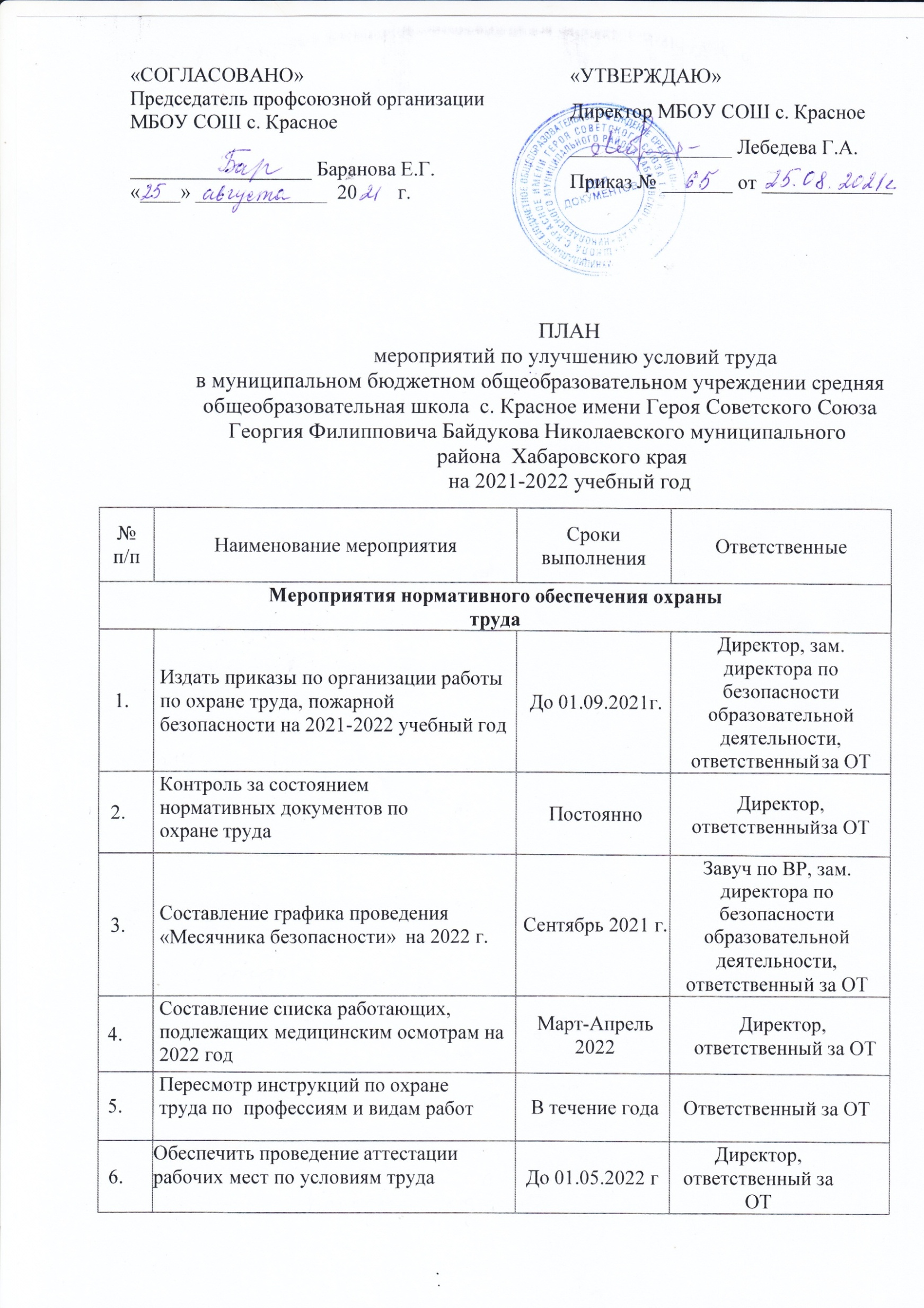 Проведение проверок и периодического контроля за соблюдением действующего законодательства по охране трудаПроведение проверок и периодического контроля за соблюдением действующего законодательства по охране трудаПроведение проверок и периодического контроля за соблюдением действующего законодательства по охране трудаПроведение проверок и периодического контроля за соблюдением действующего законодательства по охране трудаПроведение проверок и периодического контроля за соблюдением действующего законодательства по охране трудаПроведение проверок и периодического контроля за соблюдением действующего законодательства по охране трудаПроведение проверок и периодического контроля за соблюдением действующего законодательства по охране труда1.Организация работы постоянно действующей комиссии по охране труда с целью проверок соблюдения охраны труда, пожарной   безопасностиОрганизация работы постоянно действующей комиссии по охране труда с целью проверок соблюдения охраны труда, пожарной   безопасностиВ течение годаВ течение годаВ течение годаДиректор, председатель   комиссии по ОТ2.Осуществление контроля за соблюдением   пропускного режимаОсуществление контроля за соблюдением   пропускного режимаПостоянноПостоянноПостоянноЗаместитель директора по безопасности образовательной деятельности3.Проведение внеплановых проверок соблюдения  работникамидействующего законодательства по охране                  труда и правил внутреннего трудового распорядкаПроведение внеплановых проверок соблюдения  работникамидействующего законодательства по охране                  труда и правил внутреннего трудового распорядкаВ течение годаВ течение годаВ течение годаЧлены комиссии по   ОТ4.Осуществление контроля за соблюдением  правил безопасности при организации образовательного процесса по учебным предметам: химия, физика, информатика,физическая культура,  биология, технология, «Точка Роста».Осуществление контроля за соблюдением  правил безопасности при организации образовательного процесса по учебным предметам: химия, физика, информатика,физическая культура,  биология, технология, «Точка Роста».В течение годаВ течение годаВ течение годаЧлены комиссии по охране трудаПрофилактические мероприятия по профилактике и предупреждению травматизмаПрофилактические мероприятия по профилактике и предупреждению травматизмаПрофилактические мероприятия по профилактике и предупреждению травматизмаПрофилактические мероприятия по профилактике и предупреждению травматизмаПрофилактические мероприятия по профилактике и предупреждению травматизмаПрофилактические мероприятия по профилактике и предупреждению травматизмаПрофилактические мероприятия по профилактике и предупреждению травматизма  1.Проверка готовности учреждения к новому   учебному году и работе в осенне-зимний периодДо 30.08.2021 г.До 30.08.2021 г.До 30.08.2021 г.Директор, заместитель директора по безопасности образовательной деятельности, ответственный по ОТДиректор, заместитель директора по безопасности образовательной деятельности, ответственный по ОТ  2.Рассмотрение вопросов охраны труда на совещаниях при директоре, собраниях коллектива.В течение года,в соответствии с годовым планом работыВ течение года,в соответствии с годовым планом работыВ течение года,в соответствии с годовым планом работыДиректор, председатель профсоюзного комитета, ответственный     за ОТДиректор, председатель профсоюзного комитета, ответственный     за ОТ3.Осуществление контроля за техническим состоянием лестниц и стремянок, спортивного оборудования.Один раз в полугодиеОдин раз в полугодиеОдин раз в полугодиеКомиссия по     ОТКомиссия по     ОТ4.Проверка готовности учреждения к летней                    оздоровительной компании.До конца маяДо конца маяДо конца маяКомиссия  по  ОТКомиссия  по  ОТОбучение работников, инструктажи, проверки знаний по ОТ, ПБ Обучение работников, инструктажи, проверки знаний по ОТ, ПБ Обучение работников, инструктажи, проверки знаний по ОТ, ПБ Обучение работников, инструктажи, проверки знаний по ОТ, ПБ Обучение работников, инструктажи, проверки знаний по ОТ, ПБ Обучение работников, инструктажи, проверки знаний по ОТ, ПБ Обучение работников, инструктажи, проверки знаний по ОТ, ПБ 1.Проведение инструктажей и обучения по охране трудаПо графикуПо графикуПо графикуОтветственны й за ОТОтветственны й за ОТ2.Обучение работников по программе пожарно-технического минимума на рабочих местахПо графикуПо графикуПо графикуОтветственны й за ПБОтветственны й за ПБ3.Проведение инструктажей с работниками по ПБПо графикуПо графикуПо графикуОтветственны й за ПБОтветственны й за ПБ4.Обучение сотрудников навыкам оказания первой помощи при нештатных ситуацияхПо графикуПо графикуПо графикуДиректор,  заместитель директора по безопасности образовательной деятельностиДиректор,  заместитель директора по безопасности образовательной деятельности5.Обучение сотрудников знаниям, необходимым для выполнения трудовых функций, связанных с вредными и опасными факторамиПо графикуПо графикуПо графикуОтветственны й за ОТОтветственны й за ОТ6.Обучение правилам пожарной безопасности ответственных лицПо графикуПо графикуПо графикуДиректорДиректорМероприятия, направленные на улучшение условий труда работниковМероприятия, направленные на улучшение условий труда работниковМероприятия, направленные на улучшение условий труда работниковМероприятия, направленные на улучшение условий труда работниковМероприятия, направленные на улучшение условий труда работниковМероприятия, направленные на улучшение условий труда работниковМероприятия, направленные на улучшение условий труда работников1.Приобретение недостающих средств индивидуальной защиты работников и проведение необходимой модернизации текущих СИЗПо необходимостиПо необходимостиПо необходимостиЗаведующий хозяйствомЗаведующий хозяйством2.Приобретение новых электроламп и модернизация текущих в целях обеспечения в школе достаточного уровня освещенияПо необходимостиПо необходимостиПо необходимостиЗаведующий хозяйствомЗаведующий хозяйством3.Приобретение обновленных средств индивидуальной защиты для сотрудников, работающих во вредных и опасных условияхПо необходимостиПо необходимостиПо необходимостиЗаведующий хозяйствомЗаведующий хозяйством4.Организация хранения средств индивидуальной защиты всех типовПостоянноПостоянноПостоянноЗаведующий хозяйствомЗаведующий хозяйствомМероприятия, направленные на улучшение здоровья сотрудниковМероприятия, направленные на улучшение здоровья сотрудниковМероприятия, направленные на улучшение здоровья сотрудниковМероприятия, направленные на улучшение здоровья сотрудниковМероприятия, направленные на улучшение здоровья сотрудниковМероприятия, направленные на улучшение здоровья сотрудниковМероприятия, направленные на улучшение здоровья сотрудников1.Строгое соблюдение безопасных условий труда учрежденияПостоянноПостоянноРаботники школыРаботники школыРаботники школы2.Проведение проверок поддержания надлежащего состояния санитарнобытовых условий трудаПостоянноПостоянноКомиссия по ОТ, заведующий хозяйством Комиссия по ОТ, заведующий хозяйством Комиссия по ОТ, заведующий хозяйством 3.Соблюдение норм освещения, согласно санитарных нормПостоянноПостоянноЗаведующий хозяйствомЗаведующий хозяйствомЗаведующий хозяйством4. Проведение медосмотров сотрудниковПо графикуПо графикуДиректорДиректорДиректорИнформационное просвещение и пропаганда охраны трудаИнформационное просвещение и пропаганда охраны трудаИнформационное просвещение и пропаганда охраны трудаИнформационное просвещение и пропаганда охраны трудаИнформационное просвещение и пропаганда охраны трудаИнформационное просвещение и пропаганда охраны трудаИнформационное просвещение и пропаганда охраны труда1.Обновление информационных стендов«Охране труда» в кабинетах, уголках по охране трудаПостоянноПостоянноОтветственны й за ОТ, заведующие кабинетамиОтветственны й за ОТ, заведующие кабинетамиОтветственны й за ОТ, заведующие кабинетами2.Размещение на сайте информации по  вопросам охраны трудаПостоянноПостоянноОтветственны й за сайтОтветственны й за сайтОтветственны й за сайт